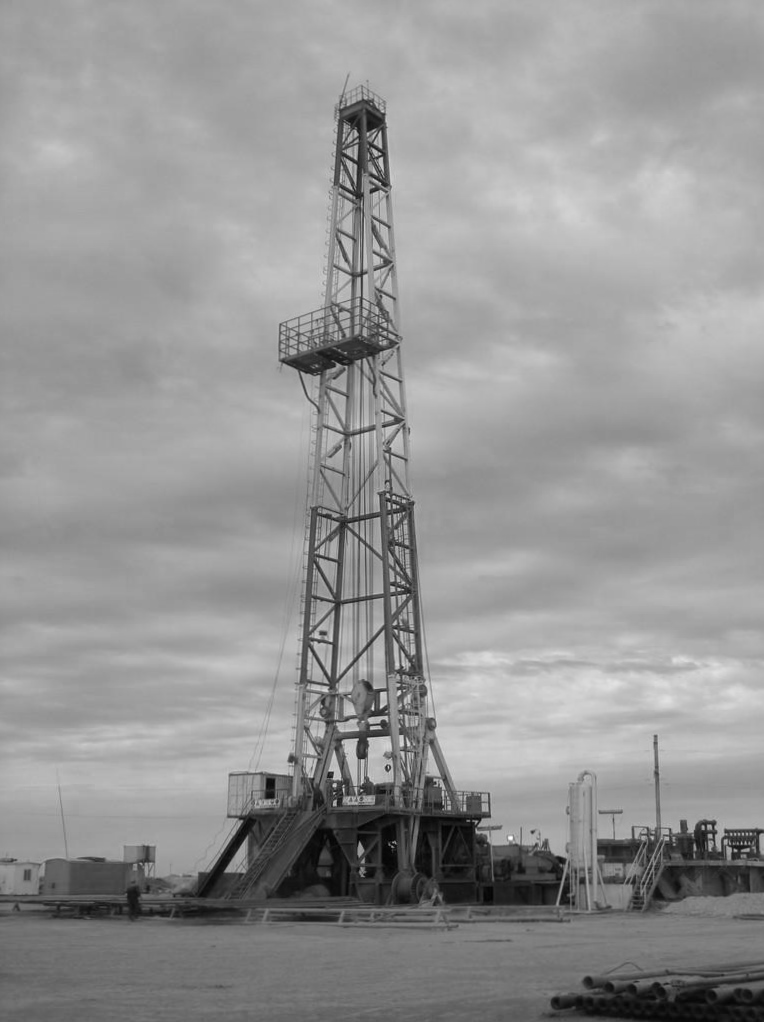 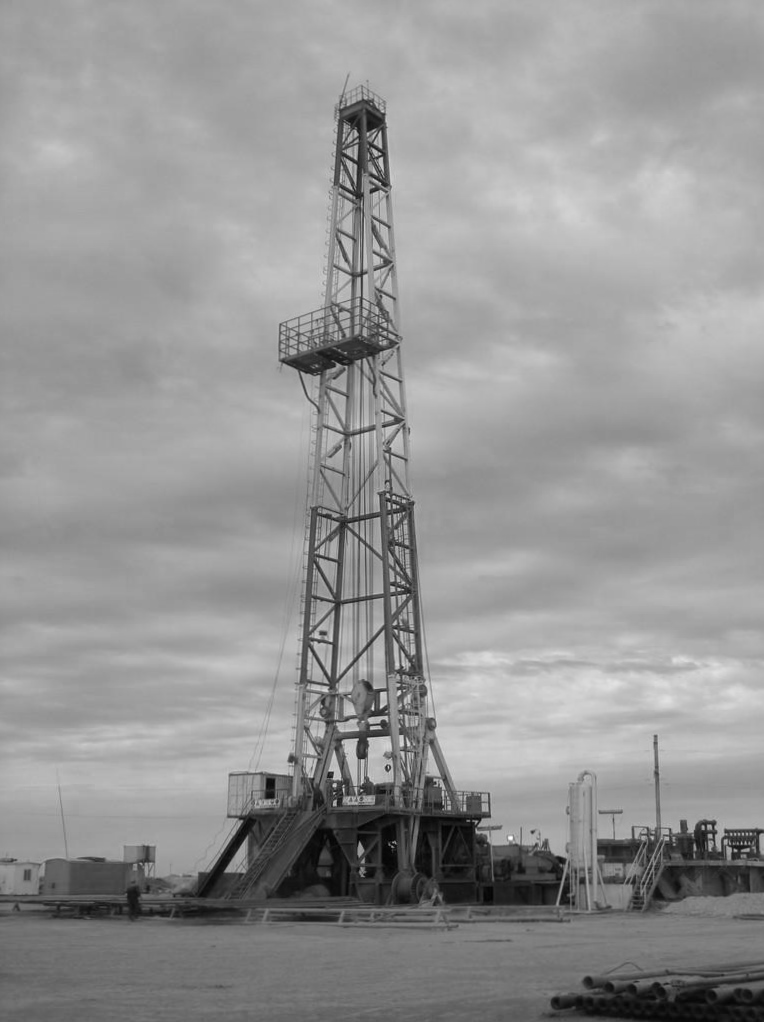 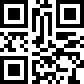 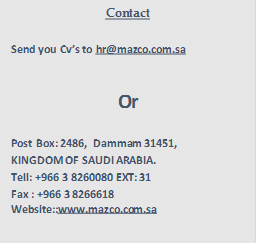 Teach how to list parts to be replaced referring to manufacturer's manuals and diagrams.Teach how to perform post-overhaul/repair checks for malfunctions.Teach how to document inspections, test results, repair work done and parts replaced for proper billing and record upkeep.Teach how to use personal protective gear and follow shop safety practices as required while working.Teach how to maintain cost controls in an effort to reduce costs without compromising maintenance qualityQualification:High School Diploma or G.E.D.Associates Degree from a fully accredited technical college Manufacturers training courses, a minimum of two of the following:Ross Hill SCR SystemsIPS SCR SystemBaylor SCR Systems and Brake ControllersPLC (Programmable Logic ControlsCaterpillar Engine controlsMartin/Decker InstrumentationAir conditioning & Refrigeration training curseMinimum of 15 years in the electrical field with not less than 10 years experience in the Oil/Gas drilling industry.Has an extensive knowledge of all electrical test equipment associated with the electrical maintenance of drilling rigs, i.e. VOM, digital millimeters, oscilloscope, muggers, phase rotation detectors etc.Have a working knowledge of computers with a minimum capability of using Microsoft programs such as word, outlook, and excel.Familiar with API, ABS, IEEE, & SOLAS standards.Have good leadership skills with the ability to perform on-the-job training for Rig Electricians and Trainees.Have the communication skills necessary to submit reports, complete forms and converse with supervisors and management. Must have a working knowledge of drilling operations i.e. insure knowledgeable recommendations/decisions are made to minimize interruption of rig operations.Familiar with API, IEEE, & SOLAS Standards.Have good leadership skills with the ability to perform on-the-job training for Rig Electricians and Trainees.Have communicating skills necessary to submit reports, complete forms and converse with supervisors and management.